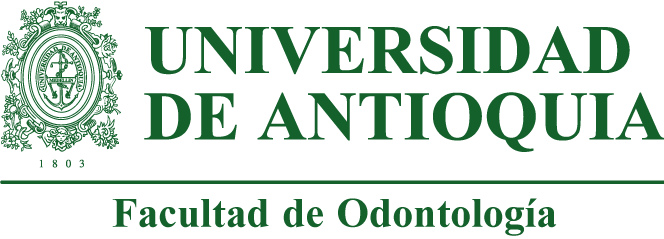 FORMATO DE SOLICITUD PARA MOVILIDADGracias por elegir la Facultad de Odontología de la Universidad de Antioquia para realizar su movilidad académica. Dentro de la Facultad existen diferentes modalidades de movilidad, consideramos que esta es la más acertada para usted:Semestre académico:el estudiante de intercambio realizará un periodo académico normal dentro de la Facultad de Odontología de la Universidad de Antioquia. Tendrá notas y evaluaciones que podrán ser homologables al regreso a su institución de origen.De acuerdo a lo anterior, por favor seleccione el tipo de movilidad que desea realizar: Explique brevemente que actividades específicas espera realizar:Cursar materias de pregrado para complementar mi formación académica y profesional. Realización de cursos clínicos y teóricos que me permitan ampliar conocimiento en distintas técnicas de procedimientos clínicos y además adquirir conocimientos sobre el sistema de atención en salud instaurado en Colombia.Por favorseleccione el o los programas académicos que son de su interés durante la movilidad:Por favor complete los siguientes campos con letra legible o en computador.INFORMACIÓN PERSONALNombre completo: Número de pasaporte: Nacionalidad:Edad: País de procedencia: Universidad de procedencia: Correo electrónico: Teléfono móvil: INFORMACIÓN DE LA MOVILIDADII.I ITINERARIOFecha planeada de inicio de labores: Fecha planeada de terminación de labores: II.II SOBRE LOS CURSOS A REALIZARA continuación, relacione por favor los cursos que desea ver en la Universidad de Antioquia con los homólogos en la institución de origen del estudiante.Al firmar este documento autorizo a la Universidad de Antioquia a utilizar mi información personal, con fines estrictamente relacionados con la movilidad académica, de acuerdo al tratamiento contemplado en la ley de Habeas Data …. Y declaro que toda la información aquí contenida es verás y verificable.Firma,_____________________________________Nombre:  Pasaporte: Recibí,_____________________________________Nombre: _________________ Cargo: ______Aprobó,_____________________________________Nombre: _________________ Cargo: ________ Pasantía académica__ Rotación__ Prácticas académicas__ Pasantía clínica                           __ Intercambio académico__ Pasantía de investigación         __Semestre académicoPREGRADO__ Pregrado en OdontologíaPOSGRADOS__ Especialización Clínica en Cirugía Oral y Maxilofacial__ Especialización Clínica en Endodoncia__ Especialización Clínica en Odontología Integral del Adulto con énfasis en Prostodoncia__ Especialización Clínica en Odontología Integral del Adulto con énfasis en Periodoncia__ Especialización Clínica en Ortodoncia__ Especialización Clínica en Ortopedia MaxilarMAESTRÍA__ Maestría en Ciencias OdontológicasDOCTORADO__ Doctorado en Ciencias OdontológicasOTROS¿Cuál?____________________________________________________________________________________________________________________________________________________________UNIVERSIDAD DE ORIGENUNIVERSIDAD DE ORIGENUNIVERSIDAD DE ORIGENUNIVERSIDAD DE ANTIOQUIAUNIVERSIDAD DE ANTIOQUIAUNIVERSIDAD DE ANTIOQUIACódigoNombreContenido TemáticoCódigoNombreContenido TemáticoOBSERVACIONES:OBSERVACIONES:OBSERVACIONES:OBSERVACIONES:OBSERVACIONES:OBSERVACIONES: